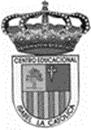 Centro Educacional de Adultos	     	NOMBRE Y APELLIDO ESTUDIANTE: Isabel la Católica – Puente Altohttps://isabellacatolica.cl/ 				______________________________	GUIA DE ACTIVIDADES.  N°5Guía acerca de “Trabajo colaborativo”INDICACIONES DEL PROFESOR.Contenido.EjemplosActividad de ejercitación.ASIGNATURAConvivencia social.CURSOPrimeros niveles.PROFESORGisella Manascero.CORREO PROFESORGisella.manascero@colegiofernandodearagon.clFECHA DEINICIOJULIOFECHA DE TERMINOO. A. PRIORIZADOSMódulo III: Trabajo colaborativoUnidad 1: Trabajo en grupo versus trabajo colaborativoComienzo: Lluvia de ideas:Observe el siguiente video y… En su cuaderno anotar 5 actividades de planificación que realizan en su vida diaria e identificar si estas son colaborativas o de trabajo en grupo.Por ejemplo: Hacer clases online a estudiantes de 1° a 5° básico. (Trabajo colaborativo)https://www.youtube.com/watch?v=ZK4snfaZ8TMDesarrollo:El trabajo colaborativo es aquel en el cual un grupo de personas intervienen aportando sus ideas y conocimientos con el objetivo de lograr una meta común.Se diferencia, sin embargo, del trabajo en equipo en que lo que se persigue en el trabajo colaborativo es la producción de conocimientos, y no tanto la optimización de resultados.Sus dinámicas de trabajo, además, se diferencian fundamentalmente en que en el trabajo colaborativo figuras como la del líder o coordinador surgen espontáneamente, y no están rígidamente definidas.En este sentido, es una forma de trabajo más flexible que permite lograr resultados diferentes (no necesariamente mejores) que el trabajo en equipo. Digamos pues que el trabajo colaborativo es un proceso en el cual cada individuo aprende más del que aprendería por sí solo, fruto de la interacción de los integrantes del equipo o grupos y, por lo tanto, un trabajo hecho en un grupo de forma colaborativa, tiene un resultado más enriquecedor que el que tendría la suma del trabajo individual de cada miembro puesto que todas las ideas se complementan para formar solo una. Actividad de desarrollo: De acuerdo con la definición de trabajo colaborativo más arriba explicado: Analice las ventajas y desventajas del trabajo colaborativo. Para ello, deben completar el siguiente cuadro FODA (fortalezas, oportunidades, debilidades y amenazas) con respecto al trabajo colaborativo:Deben anotar 4 fortalezas del trabajo colaborativo.Deben anotar 4 debilidades del trabajo colaborativo.Deben anotar 4 oportunidades del trabajo colaborativo yDeben anotar 4 amenazas del trabajo colaborativo. TODO ESTO DEBE QUEDAR REGISTRADO EN SU CUADERNO. Cierre:Con respecto a la planificación de mis actividades diarias, comente (verbalmente): ¿Qué tan importante es planificar mi diario vivir?¿Qué pasaría si yo no planificara mi día? ¿Cómo se pueden complementar el trabajo colaborativo junto con el trabajo en grupo?